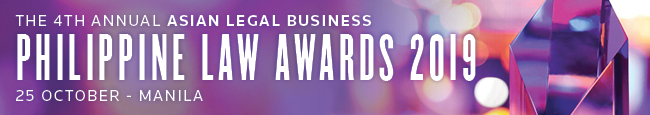 SUBMISSION FORM – DEAL FIRM OF THE YEARRead the Research Methodology Summary before filling out the submission form.Deadline for submissions – Oct.18, 2019 (Friday)Submit the completed forms to mary.aquino@thosmsonreuters.com. For Philippine Law Firm of the Year, please use Submission Form – Philippine Law Firm of the Year.For all other law firm categories, please use Submission Form – Other Law Firm Categories.Save this form using the format: Category_Organisation.
DEAL FIRM OF THE YEARLaw firmA. BASIC INFORMATIONA. BASIC INFORMATIONPractice team size (Please specify the number of lawyers and nonlawyers based in PH.)No. of deals completed between Aug. 2018 and July 2019 (according to deal type)Vol. of deals completed between Aug. 2018 and July 2019 (in USD)B. KEY WORK HIGHLIGHTSB. KEY WORK HIGHLIGHTSKEY WORK NO. 1: (Indicate heading here)Completion date (if applicable): Deal size in USD:Description (max. of 500 words)KEY WORK NO. 2: (Indicate heading here)Completion date (if applicable): Deal size in USD:Description (max. of 500 words)KEY WORK NO. 3: (Indicate heading here)Completion date (if applicable): Deal size in USD:Description (max. of 500 words)KEY WORK NO. 4: (Indicate heading here)Completion date (if applicable): Deal size in USD:Description (max. of 500 words)KEY WORK NO. 5: (Indicate heading here)Completion date (if applicable): Deal size in USD:Description (max. of 500 words)KEY WORK NO. 1: (Indicate heading here)Completion date (if applicable): Deal size in USD:Description (max. of 500 words)KEY WORK NO. 2: (Indicate heading here)Completion date (if applicable): Deal size in USD:Description (max. of 500 words)KEY WORK NO. 3: (Indicate heading here)Completion date (if applicable): Deal size in USD:Description (max. of 500 words)KEY WORK NO. 4: (Indicate heading here)Completion date (if applicable): Deal size in USD:Description (max. of 500 words)KEY WORK NO. 5: (Indicate heading here)Completion date (if applicable): Deal size in USD:Description (max. of 500 words)C. OTHER ACHIEVEMENTS (max. of 500 words)C. OTHER ACHIEVEMENTS (max. of 500 words)OPTIONAL: IN-HOUSE TEAM NOMINATIONSAny in-house teams you’d like to nominate?In-house category:Company:General Counsel/Head of Legal:Email & tel. no.:Reason for nomination: